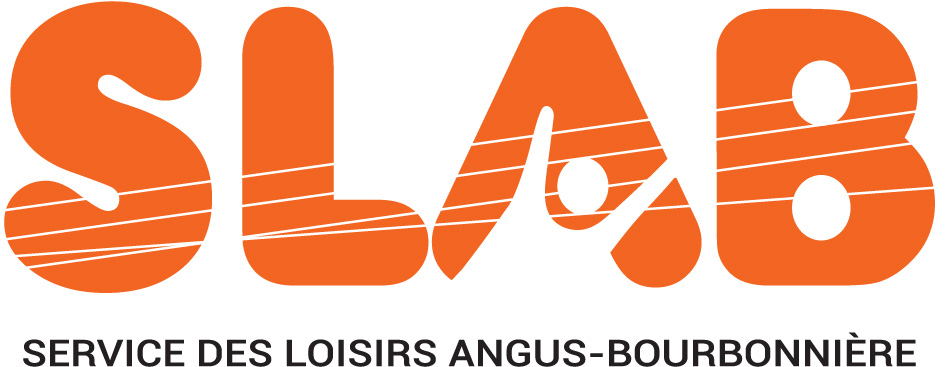 OFFRE DE PARASCOLAIRE2022-2023Ancrés dans le quartier Rosemont—La Petite-Patrie depuis près de 60 ans, le SLAB, tel qu’on le connaît aujourd’hui, a été créé suite à la fusion des Loisirs St-François et du Centre Récréatif et Communautaire St-Émile en 2001.Depuis cette fusion, le SLAB s’implique activement dans la partie rosemontoise de l'Arrondissement RPP. Les bureaux administratifs de l’organisme et une importante partie de son offre d’activité sont situés au Centre Gabrielle-et-Marcel-Lapalme depuis mai 2006. Depuis 2012, le SLAB déploie également son offre de service au Centre Étienne-Desmarteau et au Pavillon sportif du Collège Jean-EudesLe Service des Loisirs Angus-Bourbonnière offre à la communauté des activités physiques, sportives, culturelles et récréatives diversifiées, accessibles et de qualité. Pour réaliser cette mission, le SLAB propose quatre sessions d’activités de loisir (hiver, printemps, été et automne), une programmation d’ateliers ponctuels ainsi qu’un camp de jour de huit semaines durant l’été et un d’une semaine durant la relâche scolaire. Les activités parascolaires viennent bonifier l'offre de service durant les sessions en permettant à plus de jeunes de participer à des activités de loisir tout en contribuant à une meilleure conciliation travail-famille pour les familles rosemontoises.LA VISIONContribuer significativement à la qualité de vie de la communauté rosemontoise en promouvant la pratique de loisirs, plus particulièrement auprès des enfants, familles et aînés, et ce, en s’appuyant sur l’expertise de son équipe et sur un réseau de collaborations élargi et fructueux.LES VALEURSAppartenance : Les conditions favorables sont mises en place afin de développer le sentiment d’appartenance des usagers, des membres du conseil d’administration et des employés envers le Service des Loisirs Angus-Bourbonnière. Le continuum d’activités favorise la fidélité de la clientèle rejointe, qui fréquente l’organisme de génération en génération.Autonomie : Le Service des Loisirs Angus-Bourbonnière mise sur sa faculté d’agir de façon autonome et indépendante, et ce, tout en s’engageant dans des liens de collaboration et de partenariat avec le milieu.Accessibilité : L’accessibilité des activités est au cœur des préoccupations du Service des Loisirs Angus-Bourbonnière. L’accessibilité se traduit notamment par des services adaptés aux besoins et attentes de la client*èle, par l’accès facilité aux locaux, par des horaires flexibles, des coûts abordables et des modes d’inscription simplifiés.Qualité : Le Service des Loisirs Angus-Bourbonnière se fait un devoir d’offrir un excellent service à sa clientèle en s’appuyant sur une équipe compétente, rigoureuse, professionnelle et innovante.Contacter le SLAB (information générale) :Info@slabrosemont.orghttps://slabrosemont.org514-903-7522, # 0Contacter l’adjoint à la programmation, Michaël Benmussa (responsable du programme) : programmes@slabrosemont.org514-903-7522 #203Format de session :8 à 12 semaines d’activitésPas d’activité lors de la semaine de relâchePossibilité de deux sessions par annéeAutomne : octobre à décembreHiver-printemps : février à maiHoraire : Afin d’assurer un maximum de séances, nous recommandons de tenir les activités du mardi au jeudi afin d’éviter les journées pédagogiques.Les activités peuvent avoir lieu après les heures de classe, soit entre 16h et 18h. Cet horaire permet aussi de laisser un temps de battement entre la fin des classes, la sortie des élèves et le début du parascolaire.Nombre d’activités : Il n’y a pas de nombre minimal d’activités parascolaires à prendre. Le nombre d’activités dépend de la disponibilité des locaux, de la disponibilité des spécialistes et de l’intérêt des élèves/parents/équipe-école.Activités proposées :Kinball : Spécialiste : membre de l’Association régionale de Kinball de MontréaLDescription : Sport d’équipe se pratiquant avec un ballon léger et surdimensionné (1,22m de diamètre!). Deux équipes s’affrontent, le but étant frappé le ballon de façon à ce que l’équipe adverse ne puisse pas le récupérer avant qu’il ne touche le sol. Ce sport permet un bon développement des aptitudes motrices, de la coordination, mais également du travail d’équipe.Clientèle : 3e année et +Salle nécessaire : gymnaseMatériel : dossards/ ballon* fourni par l’association Coût/enfant pour 10 semaines :  75$Multisports Spécialiste : animateur du SLABDescription : Chaque semaine, un sport différent sera proposé aux enfants : basket-ball, athlétisme, soccer, flag-football, et bien plus! Chaque semaine sera donc très différente et à l’image des enfants du groupe. Dépense d’énergie garantie!Clientèle : 1er cycle : maternelle/1re et 2e annéeSalle nécessaire : gymnaseMatériel : ballons/dossards/cerceaux/autres matériels sportifs si nécessaire Coût/enfant pour 10 semaines :  30$Danse : BreakdanceSpécialiste : animateur du SLABDescription : Le breakdance est un style de danse qui allie des mouvements acrobatiques aux bases de la danse tels qu’on les connaît. Ce style est popularisé dans les années 80 en même temps que la culture de rue (graffitis, hip hop, etc.). Les jeunes participant à ce cours apprendront des mouvements typiques du breakdance (liste non exhaustive):Drop: Mouvements de transitionFootwork/legwork: Mouvements au sol avec les pieds et les jambesFreezes: Figures statiques, style « photo »Powermove/Phase: Mouvements circulaires répétitifs des jambes, inspirés de la gymnastiqueTricks: Enchaînement de freezesSpin: Mouvements qui consistent à tourner sur une partie du corps (ex.: spinhead)Les chorégraphies faites en breakdance sont relativement libres, il n’y a pas d’enchaînements prédéterminés des différents mouvements. Clientèle : 1er cycle : maternelle/1re et 2e année2e cycle : 3e et 4e année3e cycle : 5e et 6e annéeSalle nécessaire : Salle de classe ou gymnase au choix de l’écoleMatériel : tuque et genouillèresCoût/enfant pour 10 semaines :  50$Yoga enfantsSpécialiste : animateur du SLABDescription : Le yoga est une pratique ancestrale mise au point en Inde. Elle consiste en la réalisation de postures et d'exercices de respiration qui ont pour but l'union (yuj) de l'esprit, du corps et du souffle. Plus largement, le yoga implique un certain art de vivre et une philosophie qui tendent à un bien-être et une harmonie générale. Chez les enfants (comme chez les adultes!) le yoga permet la détente, une meilleure gestion du stress et une meilleure conscience corporelle tout en travaillant la flexibilitéClientèle : 1er cycle : maternelle/1re et 2e année2e cycle : 3e et 4e année3e cycle : 5e et 6e annéeSalle nécessaire : Matériel : Salle de classe ou gymnase au choix de l’écoleCoût/enfant pour 10 semaines :  50$Zumba KidsSpécialiste : Animateur du SLABDescription : Entraînement physique de groupe combinant une variété de styles de danse, passant par les musiques latines, les rythmes africains, le hip-hop, le baladi et le jazz. La Zumba permet de se défouler, d’améliorer son endurance cardiovasculaire, sa coordination, son sens du rythme et son tonus musculaire, le tout en s’amusant.Clientèle : 1er cycle : maternelle/1re et 2e année2e cycle : 3e et 4e année3e cycle : 5e et 6e annéeSalle nécessaire : gymnaseMatériel : haut-parleurs et système de sonCoût/enfant pour 10 semaines :  50$Boxe (à venir Session Hiver) Spécialiste animateur du SLAB / élève de l’école Bujutsu MontrealDescription : Sport de combat au cours duquel deux adversaires s'affrontent à coups de poing, les mains gantées (boxe anglaise) selon des règles précises. Durant cette activité, les élèves apprendront les techniques de base de la boxe en étant jumelés deux par deux. Les cours débuteront par un échauffement et se termineront par des étirementsClientèle : 1er cycle : maternelle/1re et 2e année2e cycle : 3e et 4e année3e cycle : 5e et 6e annéeSalle nécessaire : gymnaseMatériel : gants ou autres matériels fourni par le SLABCoût/enfant pour 10 semaines :  75$Adjoint à la programmation / SLABIl sera de la responsabilité de l’Adjoint à la programmation et de l’équipe du SLAB de :Établir l’offre de service général et les coûts selon les activités;Fournir le matériel promotionnel;Prendre les inscriptions et les paiements (le tout s’effectue via le site web de l’organisme ou par téléphone ou en personne);Confirmer les activités et faire tous les suivis nécessaires avec les spécialistes;Contacter l’école et les parents en cas d’absence d’un spécialiste;Être présent au début, au milieu et en fin de session et plus souvent au besoin;Faire le suivi des activités, dans une optique d’amélioration continue.Spécialistes :Il sera de la responsabilité des spécialistes et des fournisseurs de service :Être présent à l’heure de l’activité;D’animer l’activité de façon pédagogique, ludique et sécuritaire;Selon le protocole établi avec l’école : gestion des arrivées et des départs des enfants (reconduire aux parents ou au service de garde selon l’horaire;Respecter les règles de vie de l’école.Équipe-écoleChoisir les activités à proposer selon l’offre de service existante;Faire la promotion auprès des parents lors de la période d’inscription;Fournir un local pour la tenue de l’activité à l’intérieur de l’école;Si possible, fournir un espace de rangement pour le matériel devant rester à l’école;Aviser l’adjoint à la programmation s’il devait y avoir un changement de local pour une activité ou un empêchement de tenir l’activité;Aviser l’adjoint à la programmation, dans les plus brefs délais, de tout problème avec les spécialistes ou l’équipement, et ce, dans un souci d’amélioration continue.En partenariat :Les trois parties devront collaborer ensemble afin de :Choisir l’horaire approprié pour l’activité;Établir les protocoles d’arrivée et de départ des enfants;Déterminer si la présence de l’adjoint aux programmes est requise plus souvent;Collaborer dans le respect et la bonne entente dans un souci d’amélioration continue.Une rencontre en personne peut être tenue, au besoin, entre les parties avant le début des activités, mais après la période d’inscription.À noter !Nous suivons de près les recommandations du gouvernement de Québec concertant les directives de la santé publique en lien avec la Covid-19. Advenant un changement dans la situation épidémiologique, l’entente initiale pourrait être revue. .                                                                     Présentation du SLABHISTORIQUEMISSION ET VALEURS DE L’ORGANISMENOUS JOINDREOffre de parascolaireRÔLES ET RESPONSABILITÉS DES PARTIES